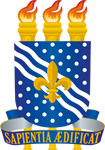 MINISTÉRIO DA EDUCAÇÃOUNIVERSIDADE FEDERAL DA PARAÍBA				PRÓ-REITORIA DE ADMINISTRAÇÃO_____________________________________________________________________ATESTO DE NOTA FISCAL (EQUIPAMENTOS)(Apresentar outras informações e ressalvas que entender necessário)Data e AssinaturaIdentificaçãoIdentificaçãoIdentificaçãoIdentificaçãoNome da Empresa:Nome da Empresa:Nome da Empresa:Nº do Contrato:Nº da Nota de Empenho:Nº da Nota Fiscal/Fatura:Valor da Nota Fiscal:Valor da Nota Fiscal:DeclaraçãoDeclaraçãoDeclaraçãoDeclaraçãoEu,                   (nome do servidor fiscal de contrato),              (função/cargo), Matrícula SIAPE             , atesto que o(s) equipamento(s) constante(s) na Nota Fiscal/Fatura de nº    (nº da nota fiscal) emitida pela empresa (nome da empresa), CNPJ nº (nº do CNPJ) em       (dia de emissão), foi(ram) recebido(s) consoante o previsto no Contrato nº (nº do contrato), no Termo de Referência, na Nota de Empenho, no Relatório de Recebimento e nos demais documentos referentes à contratação.Eu,                   (nome do servidor fiscal de contrato),              (função/cargo), Matrícula SIAPE             , atesto que o(s) equipamento(s) constante(s) na Nota Fiscal/Fatura de nº    (nº da nota fiscal) emitida pela empresa (nome da empresa), CNPJ nº (nº do CNPJ) em       (dia de emissão), foi(ram) recebido(s) consoante o previsto no Contrato nº (nº do contrato), no Termo de Referência, na Nota de Empenho, no Relatório de Recebimento e nos demais documentos referentes à contratação.Eu,                   (nome do servidor fiscal de contrato),              (função/cargo), Matrícula SIAPE             , atesto que o(s) equipamento(s) constante(s) na Nota Fiscal/Fatura de nº    (nº da nota fiscal) emitida pela empresa (nome da empresa), CNPJ nº (nº do CNPJ) em       (dia de emissão), foi(ram) recebido(s) consoante o previsto no Contrato nº (nº do contrato), no Termo de Referência, na Nota de Empenho, no Relatório de Recebimento e nos demais documentos referentes à contratação.Eu,                   (nome do servidor fiscal de contrato),              (função/cargo), Matrícula SIAPE             , atesto que o(s) equipamento(s) constante(s) na Nota Fiscal/Fatura de nº    (nº da nota fiscal) emitida pela empresa (nome da empresa), CNPJ nº (nº do CNPJ) em       (dia de emissão), foi(ram) recebido(s) consoante o previsto no Contrato nº (nº do contrato), no Termo de Referência, na Nota de Empenho, no Relatório de Recebimento e nos demais documentos referentes à contratação.